Anmeldung für eine      Modulprüfung     ModulteilprüfungRegistration form for a    Module examination     Partial module examinationSeite 2 der Bescheinigung über eine Modulprüfung / Page 2 of the Certificate for a module examinationName der/des Studierenden: __________________________________________________________Name of studentProtokoll der mündlichen bzw. praktisch-methodischen PrüfungRecord of oral/practical-methodological examinationGegenstand und Verlauf der Prüfung:Subject and circumstances of the examinationBeginn/Start: _______________  Uhr/h              Ende/End:  __________________ Uhr/hOldenburg, den/date ________________________                        ____________________________________________                                                                                                                          (Unterschrift d. Prüfers/Prüferin)                                                                                                                                   								(Signature of Examiner)Begründung für die Bewertung:/Grounds for grading(Hier bitte kurz die für die Bewertung ausschlaggebenden Gesichtspunkte aufführen.)/(Please outline the main grounds for the grade given.)Fach-Master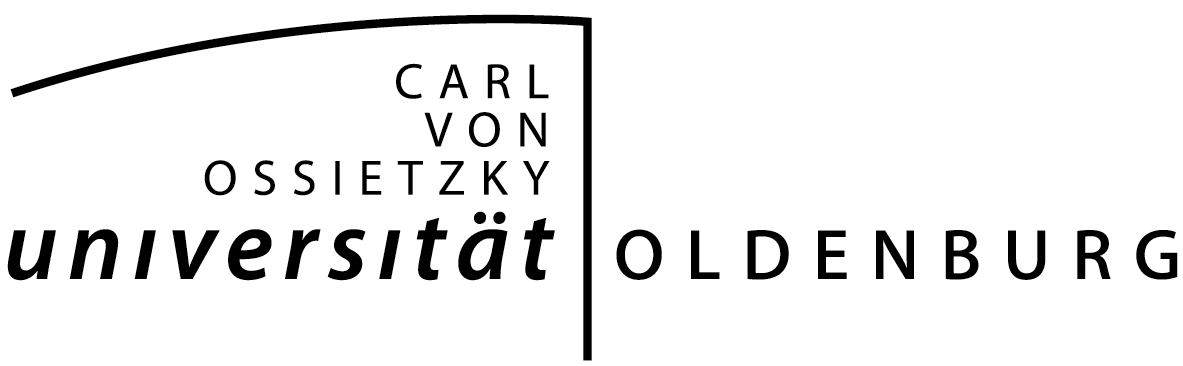 An das / To the Akademische Prüfungsamt z.Hd. / attn.      Bitte zuständige/n Sachbearbeiter/in eintragen /Please enter name of competent administratorBitte die Anmeldung zur Modulprüfung bei der Prüferin/dem Prüfer abgeben.Please fill in legibly and submit this form to the advising examinerBitte die Anmeldung zur Modulprüfung bei der Prüferin/dem Prüfer abgeben.Please fill in legibly and submit this form to the advising examinerVon der/dem Studierenden auszufüllen / To be filled in by the studentVon der/dem Studierenden auszufüllen / To be filled in by the studentVon der/dem Studierenden auszufüllen / To be filled in by the studentVon der/dem Studierenden auszufüllen / To be filled in by the studentVon der/dem Studierenden auszufüllen / To be filled in by the studentVon der/dem Studierenden auszufüllen / To be filled in by the studentVon der/dem Studierenden auszufüllen / To be filled in by the studentVon der/dem Studierenden auszufüllen / To be filled in by the studentVon der/dem Studierenden auszufüllen / To be filled in by the studentVon der/dem Studierenden auszufüllen / To be filled in by the studentVon der/dem Studierenden auszufüllen / To be filled in by the studentVon der/dem Studierenden auszufüllen / To be filled in by the studentVon der/dem Studierenden auszufüllen / To be filled in by the studentVon der/dem Studierenden auszufüllen / To be filled in by the student Fach / Subject:         Fach / Subject:         Fach / Subject:         Fach / Subject:         Fach / Subject:         Fach / Subject:         Fach / Subject:         Fach / Subject:         Fach / Subject:         Fach / Subject:         Fach / Subject:         Fach / Subject:         Fach / Subject:         Fach / Subject:        Name, Vorname / Last name, first nameName, Vorname / Last name, first nameName, Vorname / Last name, first nameName, Vorname / Last name, first nameName, Vorname / Last name, first nameName, Vorname / Last name, first nameName, Vorname / Last name, first nameName, Vorname / Last name, first nameName, Vorname / Last name, first nameName, Vorname / Last name, first nameName, Vorname / Last name, first nameName, Vorname / Last name, first nameName, Vorname / Last name, first nameName, Vorname / Last name, first nameStraße / StreetStraße / StreetStraße / StreetStraße / StreetStraße / StreetStraße / StreetStraße / StreetStraße / StreetStraße / StreetStraße / StreetStraße / StreetStraße / StreetTelefon-Nr. / Phone number:Telefon-Nr. / Phone number:PLZ Wohnort / Postal Code, CityPLZ Wohnort / Postal Code, CityPLZ Wohnort / Postal Code, CityPLZ Wohnort / Postal Code, CityPLZ Wohnort / Postal Code, CityPLZ Wohnort / Postal Code, CityPLZ Wohnort / Postal Code, CityPLZ Wohnort / Postal Code, CityPLZ Wohnort / Postal Code, CityPLZ Wohnort / Postal Code, CityPLZ Wohnort / Postal Code, CityPLZ Wohnort / Postal Code, CityE-mail:E-mail:Matrikel-Nr. / Registration number:Matrikel-Nr. / Registration number:Matrikel-Nr. / Registration number:Fachsemester / No. of terms in this subject:  Fachsemester / No. of terms in this subject:  Fachsemester / No. of terms in this subject:  Fachsemester / No. of terms in this subject:  Fachsemester / No. of terms in this subject:   Fach /Subject: Fach /Subject: Fach /Subject:oder/or oder/or Professionalisierungsbereich / Field of professionalization Professionalisierungsbereich / Field of professionalization Professionalisierungsbereich / Field of professionalization Professionalisierungsbereich / Field of professionalization Professionalisierungsbereich / Field of professionalization Modulnummer / Number of Module:
(lt. Veranstaltungsverzeichnis)(acc. to List of Courses)Modulnummer / Number of Module:
(lt. Veranstaltungsverzeichnis)(acc. to List of Courses)Modulnummer / Number of Module:
(lt. Veranstaltungsverzeichnis)(acc. to List of Courses)Modultitel / Title of Module: 
(lt. Masterprüfungsordnung/acc. to Master’s ExaminationRegulations)bitte auch Kurzbezeichnung, z.B. MM 1, angeben / please also list abbreviation, e.g. MM 1Modultitel / Title of Module: 
(lt. Masterprüfungsordnung/acc. to Master’s ExaminationRegulations)bitte auch Kurzbezeichnung, z.B. MM 1, angeben / please also list abbreviation, e.g. MM 1Modultitel / Title of Module: 
(lt. Masterprüfungsordnung/acc. to Master’s ExaminationRegulations)bitte auch Kurzbezeichnung, z.B. MM 1, angeben / please also list abbreviation, e.g. MM 1Modultitel / Title of Module: 
(lt. Masterprüfungsordnung/acc. to Master’s ExaminationRegulations)bitte auch Kurzbezeichnung, z.B. MM 1, angeben / please also list abbreviation, e.g. MM 1Modultitel / Title of Module: 
(lt. Masterprüfungsordnung/acc. to Master’s ExaminationRegulations)bitte auch Kurzbezeichnung, z.B. MM 1, angeben / please also list abbreviation, e.g. MM 1Modultitel / Title of Module: 
(lt. Masterprüfungsordnung/acc. to Master’s ExaminationRegulations)bitte auch Kurzbezeichnung, z.B. MM 1, angeben / please also list abbreviation, e.g. MM 1Modultitel / Title of Module: 
(lt. Masterprüfungsordnung/acc. to Master’s ExaminationRegulations)bitte auch Kurzbezeichnung, z.B. MM 1, angeben / please also list abbreviation, e.g. MM 1Modultitel / Title of Module: 
(lt. Masterprüfungsordnung/acc. to Master’s ExaminationRegulations)bitte auch Kurzbezeichnung, z.B. MM 1, angeben / please also list abbreviation, e.g. MM 1Modultitel / Title of Module: 
(lt. Masterprüfungsordnung/acc. to Master’s ExaminationRegulations)bitte auch Kurzbezeichnung, z.B. MM 1, angeben / please also list abbreviation, e.g. MM 1Unterschrift der/des Studierenden / Student’s signature Unterschrift der/des Studierenden / Student’s signature Unterschrift der/des Studierenden / Student’s signature Unterschrift der/des Studierenden / Student’s signature Unterschrift der/des Studierenden / Student’s signature Unterschrift der/des Studierenden / Student’s signature Diese Bescheinigung ist von den Prüferinnen und Prüfern auszufüllen und an das Akademische Prüfungsamt weiterzuleitenThis certificate is to be filled in by the advising examiner and to be forwarded to the Akademische Prüfungsamt Diese Bescheinigung ist von den Prüferinnen und Prüfern auszufüllen und an das Akademische Prüfungsamt weiterzuleitenThis certificate is to be filled in by the advising examiner and to be forwarded to the Akademische Prüfungsamt Diese Bescheinigung ist von den Prüferinnen und Prüfern auszufüllen und an das Akademische Prüfungsamt weiterzuleitenThis certificate is to be filled in by the advising examiner and to be forwarded to the Akademische Prüfungsamt Diese Bescheinigung ist von den Prüferinnen und Prüfern auszufüllen und an das Akademische Prüfungsamt weiterzuleitenThis certificate is to be filled in by the advising examiner and to be forwarded to the Akademische Prüfungsamt Diese Bescheinigung ist von den Prüferinnen und Prüfern auszufüllen und an das Akademische Prüfungsamt weiterzuleitenThis certificate is to be filled in by the advising examiner and to be forwarded to the Akademische Prüfungsamt Diese Bescheinigung ist von den Prüferinnen und Prüfern auszufüllen und an das Akademische Prüfungsamt weiterzuleitenThis certificate is to be filled in by the advising examiner and to be forwarded to the Akademische Prüfungsamt Diese Bescheinigung ist von den Prüferinnen und Prüfern auszufüllen und an das Akademische Prüfungsamt weiterzuleitenThis certificate is to be filled in by the advising examiner and to be forwarded to the Akademische Prüfungsamt Diese Bescheinigung ist von den Prüferinnen und Prüfern auszufüllen und an das Akademische Prüfungsamt weiterzuleitenThis certificate is to be filled in by the advising examiner and to be forwarded to the Akademische Prüfungsamt Diese Bescheinigung ist von den Prüferinnen und Prüfern auszufüllen und an das Akademische Prüfungsamt weiterzuleitenThis certificate is to be filled in by the advising examiner and to be forwarded to the Akademische Prüfungsamt Diese Bescheinigung ist von den Prüferinnen und Prüfern auszufüllen und an das Akademische Prüfungsamt weiterzuleitenThis certificate is to be filled in by the advising examiner and to be forwarded to the Akademische Prüfungsamt Diese Bescheinigung ist von den Prüferinnen und Prüfern auszufüllen und an das Akademische Prüfungsamt weiterzuleitenThis certificate is to be filled in by the advising examiner and to be forwarded to the Akademische Prüfungsamt Diese Bescheinigung ist von den Prüferinnen und Prüfern auszufüllen und an das Akademische Prüfungsamt weiterzuleitenThis certificate is to be filled in by the advising examiner and to be forwarded to the Akademische Prüfungsamt Diese Bescheinigung ist von den Prüferinnen und Prüfern auszufüllen und an das Akademische Prüfungsamt weiterzuleitenThis certificate is to be filled in by the advising examiner and to be forwarded to the Akademische Prüfungsamt Diese Bescheinigung ist von den Prüferinnen und Prüfern auszufüllen und an das Akademische Prüfungsamt weiterzuleitenThis certificate is to be filled in by the advising examiner and to be forwarded to the Akademische Prüfungsamt Bescheinigung über eine  Modulprüfung  ModulteilprüfungCertificate of a  Module Examination  Partial Module ExaminationBescheinigung über eine  Modulprüfung  ModulteilprüfungCertificate of a  Module Examination  Partial Module ExaminationBescheinigung über eine  Modulprüfung  ModulteilprüfungCertificate of a  Module Examination  Partial Module ExaminationBescheinigung über eine  Modulprüfung  ModulteilprüfungCertificate of a  Module Examination  Partial Module ExaminationBescheinigung über eine  Modulprüfung  ModulteilprüfungCertificate of a  Module Examination  Partial Module ExaminationBescheinigung über eine  Modulprüfung  ModulteilprüfungCertificate of a  Module Examination  Partial Module ExaminationBescheinigung über eine  Modulprüfung  ModulteilprüfungCertificate of a  Module Examination  Partial Module ExaminationBescheinigung über eine  Modulprüfung  ModulteilprüfungCertificate of a  Module Examination  Partial Module ExaminationBescheinigung über eine  Modulprüfung  ModulteilprüfungCertificate of a  Module Examination  Partial Module ExaminationBescheinigung über eine  Modulprüfung  ModulteilprüfungCertificate of a  Module Examination  Partial Module ExaminationBescheinigung über eine  Modulprüfung  ModulteilprüfungCertificate of a  Module Examination  Partial Module ExaminationBescheinigung über eine  Modulprüfung  ModulteilprüfungCertificate of a  Module Examination  Partial Module ExaminationBescheinigung über eine  Modulprüfung  ModulteilprüfungCertificate of a  Module Examination  Partial Module ExaminationBescheinigung über eine  Modulprüfung  ModulteilprüfungCertificate of a  Module Examination  Partial Module ExaminationArt der Modulprüfung / Form of Module Examination:gem. fachspezifischer Anlagen / acc. to subject-specific requirementsArt der Modulprüfung / Form of Module Examination:gem. fachspezifischer Anlagen / acc. to subject-specific requirementsArt der Modulprüfung / Form of Module Examination:gem. fachspezifischer Anlagen / acc. to subject-specific requirementsArt der Modulprüfung / Form of Module Examination:gem. fachspezifischer Anlagen / acc. to subject-specific requirementsMündliche Prüfung*)/ Oral Examination*)Mündliche Prüfung*)/ Oral Examination*)Mündliche Prüfung*)/ Oral Examination*)Mündliche Prüfung*)/ Oral Examination*)Mündliche Prüfung*)/ Oral Examination*)Seminararbeit / Term paperSeminararbeit / Term paperSeminararbeit / Term paperArt der Modulprüfung / Form of Module Examination:gem. fachspezifischer Anlagen / acc. to subject-specific requirementsArt der Modulprüfung / Form of Module Examination:gem. fachspezifischer Anlagen / acc. to subject-specific requirementsArt der Modulprüfung / Form of Module Examination:gem. fachspezifischer Anlagen / acc. to subject-specific requirementsArt der Modulprüfung / Form of Module Examination:gem. fachspezifischer Anlagen / acc. to subject-specific requirementsReferat inkl. Ausarbeitung /Presentation incl. paperReferat inkl. Ausarbeitung /Presentation incl. paperReferat inkl. Ausarbeitung /Presentation incl. paperReferat inkl. Ausarbeitung /Presentation incl. paperReferat inkl. Ausarbeitung /Presentation incl. paperFachprakt. Prüfung / Übung*)Practical examination / TutorialFachprakt. Prüfung / Übung*)Practical examination / TutorialFachprakt. Prüfung / Übung*)Practical examination / TutorialArt der Modulprüfung / Form of Module Examination:gem. fachspezifischer Anlagen / acc. to subject-specific requirementsArt der Modulprüfung / Form of Module Examination:gem. fachspezifischer Anlagen / acc. to subject-specific requirementsArt der Modulprüfung / Form of Module Examination:gem. fachspezifischer Anlagen / acc. to subject-specific requirementsArt der Modulprüfung / Form of Module Examination:gem. fachspezifischer Anlagen / acc. to subject-specific requirementsHausarbeit / PaperHausarbeit / PaperHausarbeit / PaperHausarbeit / PaperHausarbeit / PaperArt der Modulprüfung / Form of Module Examination:gem. fachspezifischer Anlagen / acc. to subject-specific requirementsArt der Modulprüfung / Form of Module Examination:gem. fachspezifischer Anlagen / acc. to subject-specific requirementsArt der Modulprüfung / Form of Module Examination:gem. fachspezifischer Anlagen / acc. to subject-specific requirementsArt der Modulprüfung / Form of Module Examination:gem. fachspezifischer Anlagen / acc. to subject-specific requirementsPortfolioPortfolioPortfolioPortfolioPortfolioandere Prüfungsformen other forms of examinationandere Prüfungsformen other forms of examinationandere Prüfungsformen other forms of examinationBewertung der Modulprüfung /Appraisal of Examination:(Begründung siehe Rückseite/See reverse for grounds)Bewertung der Modulprüfung /Appraisal of Examination:(Begründung siehe Rückseite/See reverse for grounds)Bewertung der Modulprüfung /Appraisal of Examination:(Begründung siehe Rückseite/See reverse for grounds)Bewertung der Modulprüfung /Appraisal of Examination:(Begründung siehe Rückseite/See reverse for grounds)Bewertung der Modulprüfung /Appraisal of Examination:(Begründung siehe Rückseite/See reverse for grounds)Bewertung der Modulprüfung /Appraisal of Examination:(Begründung siehe Rückseite/See reverse for grounds)Bewertung der Modulprüfung /Appraisal of Examination:(Begründung siehe Rückseite/See reverse for grounds)Bewertung der Modulprüfung /Appraisal of Examination:(Begründung siehe Rückseite/See reverse for grounds)Bewertung der Modulprüfung /Appraisal of Examination:(Begründung siehe Rückseite/See reverse for grounds)Bewertung der Modulprüfung /Appraisal of Examination:(Begründung siehe Rückseite/See reverse for grounds)Modulnote gem. MasterprüfungsordnungGrade acc. to Master’s Examination RegulationsModulnote gem. MasterprüfungsordnungGrade acc. to Master’s Examination RegulationsModulnote gem. MasterprüfungsordnungGrade acc. to Master’s Examination RegulationsModulnote gem. MasterprüfungsordnungGrade acc. to Master’s Examination RegulationsModulnote gem. MasterprüfungsordnungGrade acc. to Master’s Examination RegulationsModulnote gem. MasterprüfungsordnungGrade acc. to Master’s Examination RegulationsErfolgreiche Teilnahme an der begleitenden Lehrveranstaltung zur Masterarbeit / Successful participation in accompanying course for Master ThesisErfolgreiche Teilnahme an der begleitenden Lehrveranstaltung zur Masterarbeit / Successful participation in accompanying course for Master ThesisErfolgreiche Teilnahme an der begleitenden Lehrveranstaltung zur Masterarbeit / Successful participation in accompanying course for Master ThesisErfolgreiche Teilnahme an der begleitenden Lehrveranstaltung zur Masterarbeit / Successful participation in accompanying course for Master ThesisErfolgreiche Teilnahme an der begleitenden Lehrveranstaltung zur Masterarbeit / Successful participation in accompanying course for Master ThesisErfolgreiche Teilnahme an der begleitenden Lehrveranstaltung zur Masterarbeit / Successful participation in accompanying course for Master ThesisErfolgreiche Teilnahme an der begleitenden Lehrveranstaltung zur Masterarbeit / Successful participation in accompanying course for Master ThesisErfolgreiche Teilnahme an der begleitenden Lehrveranstaltung zur Masterarbeit / Successful participation in accompanying course for Master ThesisErfolgreiche Teilnahme an der begleitenden Lehrveranstaltung zur Masterarbeit / Successful participation in accompanying course for Master ThesisErfolgreiche Teilnahme an der begleitenden Lehrveranstaltung zur Masterarbeit / Successful participation in accompanying course for Master ThesisErfolgreiche Teilnahme an der begleitenden Lehrveranstaltung zur Masterarbeit / Successful participation in accompanying course for Master ThesisErfolgreiche Teilnahme an der begleitenden Lehrveranstaltung zur Masterarbeit / Successful participation in accompanying course for Master ThesisErfolgreiche Teilnahme an der begleitenden Lehrveranstaltung zur Masterarbeit / Successful participation in accompanying course for Master ThesisDatum / DateDatum / DateName der Prüferin /des Prüfers (Blockschrift) / StempelName of advising examiner (in block capitals) / Seal or stampName der Prüferin /des Prüfers (Blockschrift) / StempelName of advising examiner (in block capitals) / Seal or stampName der Prüferin /des Prüfers (Blockschrift) / StempelName of advising examiner (in block capitals) / Seal or stampName der Prüferin /des Prüfers (Blockschrift) / StempelName of advising examiner (in block capitals) / Seal or stampName der Prüferin /des Prüfers (Blockschrift) / StempelName of advising examiner (in block capitals) / Seal or stampName der Prüferin /des Prüfers (Blockschrift) / StempelName of advising examiner (in block capitals) / Seal or stampName der Prüferin /des Prüfers (Blockschrift) / StempelName of advising examiner (in block capitals) / Seal or stampName der Prüferin /des Prüfers (Blockschrift) / StempelName of advising examiner (in block capitals) / Seal or stampName der Prüferin /des Prüfers (Blockschrift) / StempelName of advising examiner (in block capitals) / Seal or stampName der Prüferin /des Prüfers (Blockschrift) / StempelName of advising examiner (in block capitals) / Seal or stampName der Prüferin /des Prüfers (Blockschrift) / StempelName of advising examiner (in block capitals) / Seal or stampUnterschrift / Signature*) bei mündlicher Prüfung oder Fachpraktischer Prüfung bitte unbedingt Rückseite ausfüllen! / Please complete reverse for oral or practical examinations!*) bei mündlicher Prüfung oder Fachpraktischer Prüfung bitte unbedingt Rückseite ausfüllen! / Please complete reverse for oral or practical examinations!*) bei mündlicher Prüfung oder Fachpraktischer Prüfung bitte unbedingt Rückseite ausfüllen! / Please complete reverse for oral or practical examinations!*) bei mündlicher Prüfung oder Fachpraktischer Prüfung bitte unbedingt Rückseite ausfüllen! / Please complete reverse for oral or practical examinations!*) bei mündlicher Prüfung oder Fachpraktischer Prüfung bitte unbedingt Rückseite ausfüllen! / Please complete reverse for oral or practical examinations!*) bei mündlicher Prüfung oder Fachpraktischer Prüfung bitte unbedingt Rückseite ausfüllen! / Please complete reverse for oral or practical examinations!*) bei mündlicher Prüfung oder Fachpraktischer Prüfung bitte unbedingt Rückseite ausfüllen! / Please complete reverse for oral or practical examinations!*) bei mündlicher Prüfung oder Fachpraktischer Prüfung bitte unbedingt Rückseite ausfüllen! / Please complete reverse for oral or practical examinations!*) bei mündlicher Prüfung oder Fachpraktischer Prüfung bitte unbedingt Rückseite ausfüllen! / Please complete reverse for oral or practical examinations!*) bei mündlicher Prüfung oder Fachpraktischer Prüfung bitte unbedingt Rückseite ausfüllen! / Please complete reverse for oral or practical examinations!*) bei mündlicher Prüfung oder Fachpraktischer Prüfung bitte unbedingt Rückseite ausfüllen! / Please complete reverse for oral or practical examinations!*) bei mündlicher Prüfung oder Fachpraktischer Prüfung bitte unbedingt Rückseite ausfüllen! / Please complete reverse for oral or practical examinations!*) bei mündlicher Prüfung oder Fachpraktischer Prüfung bitte unbedingt Rückseite ausfüllen! / Please complete reverse for oral or practical examinations!*) bei mündlicher Prüfung oder Fachpraktischer Prüfung bitte unbedingt Rückseite ausfüllen! / Please complete reverse for oral or practical examinations!